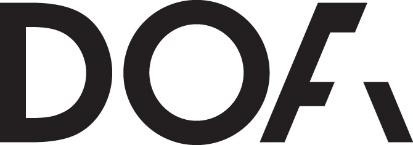 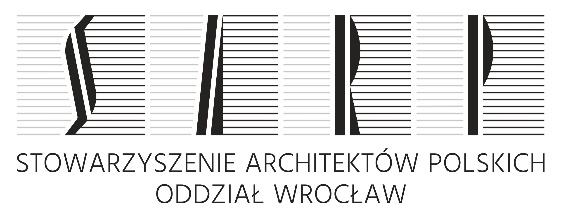 Konkurs Fotograficzny KADRY industrialne – karta zgłoszeniowa(wypełnić czytelnie w formie edytowalnej)……………………………………………………………………………………………………………………………………Nazwa (obecna i ewentualnie dawna)/ / funkcja obiektu lub założenia(w przypadku zgłoszenia kilku zdjęć, wypełnić w formie numerowanej listy)……………………………………………………………………………………………………………………………………adres obiektu(w przypadku zgłoszenia kilku zdjęć, wypełnić w formie numerowanej listy)……………………………………………………………………………………………………………………………………rok wykonania zdjęcia/ zdjęć(w przypadku zgłoszenia kilku zdjęć, wypełnić w formie numerowanej listy)……………………………………………………………………………………………………………………………………imię i nazwisko autora zdjęcia/ zdjęć: ……………………………………………………………………………………………………………………………………dane kontaktowe autora zdjęcia/ zdjęć: adres zamieszkania, adres e-mail, telefon